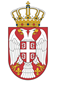 РЕПУБЛИКА СРБИЈА НАРОДНА СКУПШТИНАОдбор за спољне послове06 Број: 06-2/395-211. октобар 2021. годинеБ е о г р а дНа основу члана 70. став 1. алинеја прва Пословника Народне скупштинеС А З И В А М                                        33. СЕДНИЦУ ОДБОРА ЗА СПОЉНЕ ПОСЛОВЕЗА  ПОНЕДЕЉАК, 4.  ОКТОБАР 2021. ГОДИНЕ,СА ПОЧЕТКОМ У 12 ЧАСОВА	За ову седницу предлажем следећиД н е в н и   р е дИницијатива да Народна скупштина буде домаћин састанка Парламентарног пленума Енергетске заједнице 23. новембра 2021. године Иницијативе за посетеПозив за учешће на десетом округлом столу представника политичких партија Западног Балкана, који се одржава од 8. до 10. октобра 2021. године, у Скопљу, Северна Македонија. Позив за учешће на  годишњој Медитеранској конференцији Организације за безбедност и сарадњу у Европи, у организацији шведског председавања ОЕБС-ом и на 8. заседању Радне групе за борбу против кријумчарења миграната у организацији Уједињених нација, који ће се одржати од 12. до 15. октобра 2021. године, у Бечу, Република Аустрија.Позив за учешће на Европској конференцији председника Парламената у Атини, од 20. до 22. oктобра. 2021. године. Редовне активности сталних делегацијаУчешће сталне делегације НС РС  у Парламентарнoj скупштини Организације договора о колективној безбедности на виртуелним седницама Комисије за политичка питања и међународну сарадњу,  Комисије за одбрану и безбедност, Комисије за социјално-економска и правна питања и  Стручног саветодавног савета при Савету Парламентарне скупштине Организације договора о колективној безбедности, који ће се одржати 18. и 19. октобра 2021. године.       4.   Извештаји о реализованим посетамаИзвештај о посети делегације Групе за међупарламентарне односе са земљама Западног Балкана Парламента Републике Литваније Србији, 7-9. септембра 2021. године. Извештај о учешћу на Годишњем састанку Друштва за проучавање ромске баштине и Конференцији на тему ромских студија, који су одржани у Прагу, у Републици Чешкој, од 8. до 11. септембра 2021. године. Извештај о учешћу проф. др Жарка Обрадовића, председника Одбора за спољне послове и Јустине Пупин Кошћал, члана Одбора за одбрану и унутрашње послове, на Интерпарламентарној конференцији за Заједничку спољну и безбедносну политику и Заједничку безбедносну и одбрамбену политику ЕУ, у виртуелном формату,  9. септембра 2021. године. Извештај о   посети Делегације Групе пријатељства за Западни Балкан  Сената  Републике Француске Републици Србији, од 10. до 11. септембра 2021. године. Извештај о службеном путовању у Москву, Руска Федерација, Александра Чотрића, народног посланика и члана сталне делегације Народне скупштине Републике Србије у Интерпарламентарној скупштини православља, од 17. до 19. септембра 2021. године.      5.   Реализовани парламентарни контактиЗабелешка са састанка потпредседника Народне скупштине Републике Србије др Владимира Орлића са потпредседницом Сејма Републике Пољске гђом. Малгоржатом Госјевском, одржаног 9. септембра 2021. године.       6.   Реализовани остали контактиЗабелешка  са састанка Посланичке групе пријатељства НС РС са Мађарском на челу са председником ПГП Предрагом Рајићем са амбасадором Мађарске у Србији Њ.Е. Атилом Пинтером, одржаног 25. маја 2021. године. Забелешка са састанка председника Посланичке групе пријатељства НС РС са Шведском Милорада Мијатовића са амбасадором Краљeвине Шведске у Републици Србији Њ.Е. Јаном Лундином, одржаног 8. јуна 2021. године.       7.  РазноСедница ће се одржати у Дому Народне скупштине, Трг Николе Пашића 13, сала II.             Моле се чланови Одбора да у случају спречености да присуствују седници Одбора, о томе обавесте своје заменике у Одбору.     ПРЕДСЕДНИК ОДБОРАПроф. др Жарко Обрадовић, с.р.